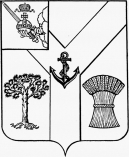 АДМИНИСТРАЦИЯМЕЖДУРЕЧЕНСКОГО МУНИЦИПАЛЬНОГО ОКРУГАВОЛОГОДСКОЙ ОБЛАСТИПОСТАНОВЛЕНИЕОт 08.08.2023 № 552           с. ШуйскоеО создании специальной комиссии по определению границ прилегающих территорий, на которых не допускается розничная продажа алкогольной продукции и розничная продажаалкогольной продукции при оказании услуг общественного питанияВ соответствии с Федеральным законом от 22 ноября 1995 г. № 171-ФЗ «О государственном регулировании производства и оборота этилового спирта, алкогольной и спиртосодержащей продукции и об ограничении потребления (распития) алкогольной продукции», Федеральным законом от 06 октября 2003г. № 131-ФЗ «Об общих принципах организации местного самоуправления в Российской Федерации», во исполнение пункта 6 Постановления Правительства Российской Федерации от 23 декабря 2020 г. № 2220 «Об утверждении Правил определения органами местного самоуправления границ прилегающих территорий, на которых не допускается розничная продажа алкогольной продукции и розничная продажа алкогольной продукции при оказании услуг общественного питания»,Администрация округа ПОСТАНОВЛЯЕТ:1. Создать специальную комиссию по определению границ прилегающих территорий, на которых не допускается розничная продажа алкогольной продукции и розничная продажа алкогольной продукции при оказании услуг общественного питания и утвердить её состав согласно Приложению 1 к настоящему постановлению.2. Утвердить Положение о специальной комиссии по определению границ прилегающих территорий, на которых не допускается розничная продажа алкогольной продукции и розничная продажа алкогольной продукции при оказании услуг общественного питания согласно Приложению 2 к настоящему постановлению.3. Контроль за исполнением постановления возложить на заместителя главы округа (инвестиционного уполномоченного) Т.Г. Логинову 4. Настоящее постановление подлежит размещению на официальном сайте Междуреченского муниципального округа в информационно - телекоммуникационной сети «Интернет».Исполняющий обязанностиглавы округа                                                                                            С.Н. КиселёвПриложение 1Утвержден постановлением  администрации округа от 08.08.2023 № 552СОСТАВспециальной комиссии по определению границ прилегающихтерриторий, на которых не допускается розничная продажа алкогольнойпродукции и розничная продажа алкогольной продукции при оказании услугобщественного питанияЛогинова Т.Г – заместитель главы округа (инвестиционный уполномоченный), председатель комиссии;Фокина Л.А. – заместитель главы округа  по социальным вопросам, заместитель председателя комиссии;Люскова З.Ю. – консультант отдела экономики администрации округа, секретарь комиссии.Члены комиссии:Пальникова Е.П. – начальник Управления по развитию территории администрации округа; Тихоновская Н.В. – начальник Управления образования администрации округа;Елина Т.А. – начальник отдела экономики администрации округа;Карпухина Л.В. – начальник юридического отдела администрации округа;Подшивалова Т.В. – Председатель общественного Совета Междуреченского муниципального округа (по согласованию);Воротилова О.А. – Главный врач БУЗ ВО «Междуреченская ЦРБ» (по согласованию);Каюмов К.С.- член Координационного совета малого и среднего предпринимательства (по согласованию);Дрелинский А.Е.- индивидуальный предприниматель (по согласованию).Приложение 2Утверждено постановлением  администрации округа от 08.08.2023 № 552  ПОЛОЖЕНИЕ о деятельности специальной комиссии по определению границ прилегающих территорий, на которых не допускается розничная продажа алкогольной продукции и розничная продажа алкогольной продукции при оказании услуг общественного питания на территории Междуреченского муниципального округа1.Общие положения1.1.Специальная комиссия по определению границ, прилегающих к некоторым организациям и объектам территорий, на которых не допускается розничная продажа алкогольной продукции и розничная продажа алкогольной продукции при оказании услуг общественного питания на территории Междуреченского муниципального округа  (далее – Комиссия) образована в целях разработки необходимых мер в сфере регулирования оборота алкогольной и спиртосодержащей продукции, оценки рисков, связанных с принятием нормативных правовых актов по определению границ, прилегающих к некоторым организациям и объектам территорий, на которых не допускается розничная продажа алкогольной продукции и розничная продажа алкогольной продукции при оказании услуг общественного питания на территории Междуреченского муниципального округа. 1.2. Комиссия в своей деятельности руководствуется Федеральным законом от 22 ноября 1995 г. № 171-ФЗ «О государственном регулировании производства и оборота этилового спирта, алкогольной и спиртосодержащей продукции и об ограничении потребления (распития) алкогольной продукции», Федеральным законом от 06 октября 2003 г. № 131-Ф3 «Об общих принципах Организации местного самоуправления в Российской Федерации», Постановлением Правительства Российской Федерации от 23 декабря 2020 г. № 2220 «Об утверждении Правил определения органами местного самоуправления границ прилегающих территорий, на которых не допускается розничная продажа алкогольной продукции и розничная продажа алкогольной продукции при оказании услуг общественного питания», настоящим Положением и иными нормативными актами.1.3. Положение и состав Комиссии утверждаются постановлением администрации Междуреченского муниципального округа.2. Основные цели и задачи КомиссииОсновными целями и задачами Комиссии являются:2.1. Принятие решений о принятии (отклонении) заключений, поступивших от органов государственной власти Вологодской области, осуществляющих регулирование в сферах торговой деятельности, культуры, образования и охраны здоровья, уполномоченного по защите прав предпринимателей в Вологодской области.2.2. Подготовка предложений администрации Междуреченского муниципального округа по вопросам определения границ, прилегающих к некоторым организациям и объектам территорий, на которых не допускается розничная продажа алкогольной продукции, с целью:выработки мер, направленных на противодействие незаконному обороту алкогольной и спиртосодержащей продукции;недопущения продажи алкогольной и спиртосодержащей продукции несовершеннолетним;совершенствования механизмов защиты прав потребителей;предупреждения административных правонарушений в сфере продажи алкогольной и спиртосодержащей продукции.2.3. Оказание консультационной, методической поддержки хозяйствующим субъектам потребительского рынка и услуг, расположенным на территории Междуреченского муниципального округа, по вопросам розничной торговли алкогольной и спиртосодержащей продукцией.3. Реализация целей и задач КомиссииДля реализации возложенных целей и задач Комиссия осуществляет следующие функции:3.1. принимает решения в пределах полномочий, предоставленных Положением;3.2. участвует в рассмотрении проекта муниципального правового акта, в соответствии с которым планируется первоначальное установление, отмена ранее установленных, увеличение или уменьшение границ прилегающих территорий;3.3. рассматривает заключения органов государственной власти Вологодской области, осуществляющих регулирование в сферах торговой деятельности, культуры, образования и охраны здоровья, уполномоченного по защите прав предпринимателей в Вологодской области, а также замечания и предложения на проекты нормативных правовых актов, представленные членами Комиссии;3.4. выносит заключение об одобрении проекта муниципального правового акта либо об отказе в его одобрении;3.5. приглашает в установленном порядке на заседания Комиссии представителей организаций, осуществляющих деятельность в сфере образования, здравоохранения, культуры, заслушивает руководителей и представителей предприятий (организаций) торговли и общественного питания, осуществляющих или планирующих осуществлять розничную продажу алкогольной продукции и розничную продажу алкогольной продукции при оказании услуг общественного питания на территории Междуреченского муниципального округа;3.6.образовывает в установленном порядке группы для обследования границ территорий, прилегающих к организациям и объектам, на которых не допускается розничная продажа алкогольной продукции на территории Междуреченского муниципального округа;  3.7. обеспечивает подготовку решений Комиссии, участвует в разработке предложений к проектам нормативных правовых актов по вопросам определения границ территорий, прилегающих к организациям и объектам, на которых не допускается розничная продажа алкогольной продукции на территории Междуреченского муниципального округа  (первоначальное установление, отмена ранее установленных, увеличение или уменьшение границ, прилегающих к организациям и объектам территорий);3.8. осуществляет иные полномочия.4. Права КомиссииДля выполнения возложенных задач Комиссия вправе:4.1. обеспечивать взаимодействие администрации Междуреченского муниципального округа с представителями федеральных и государственных органов исполнительной власти, предприятиями и организациями независимо от их организационно – правовой формы и формы собственности в сфере установления границ территорий, прилегающих к организациям и объектам, на которых не допускается розничная продажа алкогольной продукции на территории Междуреченского муниципального округа.  4.2. рассматривать вопросы и готовить предложения администрации Междуреченского муниципального округа федеральным и государственным органам исполнительной власти о принятии мер по фактам выявленных нарушений законодательства и неудовлетворительной работы хозяйствующих субъектов в сфере розничной продажи алкогольной продукции и розничной продажи алкогольной продукции при оказании услуг общественного питания на территории Междуреченского муниципального округа.  4.3. при выявлении нарушений законодательства, а также опасных для жизни, здоровья, имущества потребителей и окружающей среды нарушений незамедлительно извещать об этом федеральные и государственные органы исполнительной власти, осуществляющие контроль розничной продажей алкогольной продукции и розничной продажей алкогольной продукции при оказании услуг общественного питания.5. Организация деятельности Комиссии5.1. Комиссия рассматривает представленные материалы по вопросам, относящимся к деятельности Комиссии.5.2. В состав Комиссии входят: председатель, заместитель председателя, секретарь Комиссии, члены Комиссии.5.3. Председатель Комиссии:определяет время и место проведения заседания Комиссии;осуществляет общее руководство деятельностью Комиссии;председательствует на заседаниях Комиссии;распределяет обязанности между членами Комиссии;вносит предложение в повестку заседания;формирует рабочие группы;организует контроль за выполнением решений, принятых Комиссией;подписывает документы, в том числе протоколы заседаний Комиссии;имеет право решающего голоса на заседании Комиссии.5.4. Заместитель председателя Комиссии:знакомится с материалами по вопросам, рассматриваемым Комиссией;вносит предложения по вопросам, находящимся в компетенции Комиссии;выполняет поручения Комиссии и ее председателя;исполняет обязанности председателя Комиссии в случае его отсутствия.5.5. Члены Комиссии:вносят предложения в повестку заседания Комиссии; знакомятся с материалами по вопросам, рассматриваемым Комиссией;выполняют поручения Комиссии и ее председателя;участвуют в подготовке вопросов на заседания Комиссии и осуществляют необходимые меры по выполнению ее решений;докладывают на заседаниях Комиссии по вопросам, относящимся к их компетенции;обладают правом голоса при принятии решений по вопросам, отнесенным к компетенции Комиссии;вправе высказывать особое мнение, вносить предложения об изменении проекта муниципального нормативного акта, принятия его в новой редакции, отмене в части и полностью с предоставлением проекта документа.5.6. По отдельным рассматриваемым вопросам для участия в заседаниях Комиссии могут быть приглашены не являющиеся членами Комиссии представители контролирующих, правоохранительных, надзорных органов, общественных и иных организаций, представляющих интересы хозяйствующих субъектов.5.7. Секретарь Комиссии:осуществляет подготовку заседаний Комиссии, включая оформление и рассылку необходимых документов, информирование членов Комиссии по всем вопросам, вынесенным на рассмотрение Комиссии, в том числе уведомляет лиц, принимающих участие в работе Комиссии, о дате, времени и месте проведения заседаний не менее чем за 3 рабочих дня до их начала и обеспечивает членов Комиссии необходимыми материалами;в ходе проведения заседания Комиссии оформляет протокол заседания Комиссии;обеспечивает хранение документации, связанной с деятельностью Комиссии;выполняет по поручению председателя Комиссии и заместителя председателя Комиссии иные необходимые организационные мероприятия, обеспечивающие деятельность Комиссии;заносит в протокол сведения о присутствующих на заседании Комиссии представителях хозяйствующих субъектов.5.8. Заседания Комиссии проводятся по мере необходимости по инициативе председателя Комиссии, членов комиссии для утверждения либо внесения изменений в правовые акты по определению границ территорий, прилегающих к некоторым организациям и объектам, на которых не допускается розничная продажа алкогольной продукции на территории Междуреченского муниципального округа.     Время и место проведения заседаний Комиссии определяет председатель Комиссии.5.9. На заседании заслушиваются члены Комиссии, представители организаций и иные приглашенные лица.5.10. Заседание Комиссии считается правомочным, если на нем присутствует более двух третей от числа членов Комиссии.5.11. Решение принимается большинством голосов присутствующих на заседании, путем открытого голосования.При равенстве голосов голос председателя Комиссии является решающим.   В случае отсутствия председателя Комиссии, при равенстве голосов, голос заместителя председателя Комиссии является решающим.5.12. Решение оформляется протоколом, который подписывают председатель, заместитель председателя и ответственный секретарь Комиссии, а также члены Комиссии.Протокол оформляется и подписывается председателем и секретарем Комиссии в течение 5 рабочих дней с даты заседания Комиссии и подлежит размещению на официальном сайте Междуреченского муниципального округа в информационно - телекоммуникационной сети «Интернет».5.13. В соответствии с решением Комиссии хозяйствующему субъекту в течение 10 рабочих дней выдается выписка из протокола заседания Комиссии.5.14. Комиссия может принять решение об отложении рассмотрения представленных материалов на определенный срок, но не более чем на три месяца.5.15. Организационно–техническое обеспечение деятельности Комиссии осуществляется администрацией Междуреченского муниципального округа.  5.16. Член Комиссии, не согласный с принятым решением, имеет право в письменном виде изложить свое особое мнение, которое подлежит обязательному приобщению к протоколу заседания Комиссии.